Thursday 20th June 2019Dear Parents/Carers,Re: Year 7 Camping EveningI am writing to invite your son/ daughter to our ‘Year 7 Camping Evening’. This event is designed to give students a fun and educational evening and to develop a sense of teamwork and community.The camp will run overnight on Monday 15th July 2019.  In groups of 8-10, each with a staff leader, students will enjoy an evening of team challenges, outdoor cookery, some basic survival skills and of course the experience of camping out under the stars as well as a camp fire!Students will need to bring their own tent to the camp and can make their own sleeping arrangements with their friends. We have a small number of tents to loan out and if this is the case please can you indicate in the reply form if you would like your son/daughter to borrow a tent.On Monday 15th July, students will be expected in school as normal, in school uniform.  During period 5 on that day students will use the school facilities to change into their own clothes and will be transported to Wrotham School to start the evening’s challenges.  Students will be shuttled over to the campsite via the school minibuses. Students should bring all their equipment into school with them in the morning and arrive to school by 8:30am as usual. Camping equipment will be locked away for the day safely and will be handed to students at the end of the day.Students will camp in tents overnight and following breakfast; students will then be collected by parents/carers on Tuesday 16th July  2019 at 9:00am. Students who attend the camp are not required to be in school the next day. This will not affect their attendance.We will be asking students to bring the following items:A tentSleeping BagPillow CaseRoll Mat (available at camping shops or on Amazon for £5.00)Knife, Fork and SpoonCup/ plastic mugA working torch, with batteries2 sets of warm clothes, suitable for camping overnightA waterproof jacket (in case of bad weather)Comfortable footwearToothbrush/ ToothpasteA few plastic bagsWe will provide all food, cooking implements, plates, bowls, tents and other items for the evening. To cover the cost of this we need to ask you for £15.00 to go towards the cost of these items.Below you will find a permission slip including any dietary requirements and would ask you to complete this to ensure we can plan for all students to be involved in the evening.The event will be very well supervised by staff and all activities will be risk assessed beforehand to ensure the evening is fun but safe. Sleeping arrangements are single sex and will be well supervised by a group leader in a tent nearby and will have full use of the changing rooms and toilet facilities throughout the evening/day.Students will be recognised by the Character Strengths that they demonstrate throughout their camping experience.  If students are poorly behaved then we will ask for them to be collected and they will forfeit the rest of the experience. We hope that your son/daughter is able to join us for what should be a great experience that will include everyone. If you have any questions regarding this event then please do not hesitate to contact me.Yours sincerely, 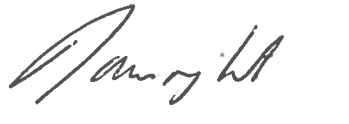 Mr D Wright Assistant HeadteacherStudent’s Name:_____________________________________ Mentor Group: _________________I would like my son/daughter to attend the Year 7 Camping Evening on Monday 15th July and I have paid £15.00 on Parent Pay.  I understand that I will be required to collect my son/daughter from Wrotham School on Tuesday 16th July 2019 at 9:00am and that they will not be required to attend school on that day. This will not affect their attendance.My son/daughter will need to borrow use of a tent 		YES		NO (Please be aware if borrowing a tent there then tent groupings are likely to be made by the staff to ensure maximum occupancy)Money will need to paid using Parent Pay and the £15 should be received by the school along with this completed form by  Friday 5th July 2019.Please indicate if you have any specific dietary needs:____________________________________________________________________________________________________________________________Signed:___________________________________ (Parent/Carer)    Date: ______________________Photo ConsentWe are very proud of the achievements of our pupils and we want to be able to celebrate these achievements with the school and community.  As part of this, we want to capture these moments and use photographs and videos of our pupils to celebrate the character strengths they show in the event they are taking part in. I give my consent for photos of my child with their name to be used in classroom, corridor and entrance displays.YES		NO			Signed……………………………………. (Parent/Carer)YES		NO			Signed……………………………………. (Pupil)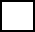 I give my consent for photos and the name of my child to appear on the school’s website and social media sites (this includes Facebook and Twitter). YES		NO			Signed……………………………………. (Parent/Carer)YES		NO			Signed……………………………………. (Pupil)PRINT Parent or carer’s name:	 ___________________________________Parent or carer’s signature:	 ___________________________________PRINT Pupil name:	 ___________________________________Pupil signature:	 ___________________________________Date: ______________________________________